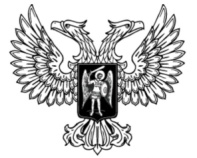 ДонецкАЯ НароднАЯ РеспубликАЗАКОНО ВНЕСЕНИИ ИЗМЕНЕНИЯ В СТАТЬЮ 23 ЗАКОНА ДОНЕЦКОЙ НАРОДНОЙ РЕСПУБЛИКИ «О ВОИНСКОЙ ОБЯЗАННОСТИ И ВОЕННОЙ СЛУЖБЕ», СТАТЬЮ 17 ЗАКОНА ДОНЕЦКОЙ НАРОДНОЙ РЕСПУБЛИКИ «О МОБИЛИЗАЦИОННОЙ ПОДГОТОВКЕ И МОБИЛИЗАЦИИ В ДОНЕЦКОЙ НАРОДНОЙ РЕСПУБЛИКЕ»Принят Постановлением Народного Совета 20 мая 2022 годаСтатья 1Внести изменения в статью 23 Закона Донецкой Народной Республики 
от 13 февраля 2015 года № 08-IНС «О воинской обязанности и военной службе» изложив пункт «г» части 2 в следующей редакции:«г) успешно прошедшие государственную итоговую аттестацию по:образовательной программе среднего общего образования, среднего профессионального образования, программам бакалавриата, специалитета,
 – на период до 1 октября года прохождения указанной аттестации;программе магистратуры, – на период до начала образовательного процесса по программе аспирантуры (адъюнктуры), ординатуры 
или ассистентуры-стажировки в год прохождения указанной аттестации;».Статья 2Внести в статью 17 Закона Донецкой Народной Республики 
от 17 февраля 2015 года № 10-IНС «О мобилизационной подготовке 
и мобилизации в Донецкой Народной Республике» изменение, дополнив 
часть 1 пунктами 7-10 следующего содержания:«7) обучающимся по очной форме обучения в:а) организациях, осуществляющих образовательную деятельность 
по имеющим государственную аккредитацию образовательным программам среднего общего образования, – на период освоения указанных образовательных программ, но не свыше сроков получения среднего общего образования, установленных государственными образовательными стандартами;б) образовательных организациях по имеющим государственную аккредитацию образовательным программам среднего профессионального образования, если они до поступления в указанные образовательные организации не получили среднее образование, – на период освоения указанных образовательных программ, но не свыше сроков получения среднего профессионального образования, установленных государственными образовательными стандартами, и до достижения указанными обучающимися возраста 20 лет;в) образовательных организациях по имеющим государственную аккредитацию образовательным программам среднего профессионального образования, если они до поступления в указанные образовательные организации получили среднее общее образование и достигают призывного возраста в последний год обучения, – на период освоения указанных образовательных программ, но не свыше сроков получения среднего профессионального образования, установленных государственными образовательными стандартами;г) государственных образовательных организациях высшего профессионального образования, – на период обучения на подготовительных отделениях этих образовательных организаций за счет бюджетных ассигнований Республиканского бюджета Донецкой Народной Республики, но не свыше одного года, и в случае принятия указанных обучающихся на обучение на подготовительные отделения этих образовательных организаций в год получения среднего общего образования;д) образовательных организациях и научных организациях по имеющим государственную аккредитацию:программам бакалавриата, если указанные обучающиеся не имеют диплома бакалавра, диплома специалиста или диплома магистра, – на период освоения указанных образовательных программ, но не свыше установленных государственными образовательными стандартами, образовательными стандартами сроков получения высшего профессионального образования 
по программам бакалавриата;программам специалитета, если указанные обучающиеся не имеют диплома бакалавра, диплома специалиста или диплома магистра, – на период освоения указанных образовательных программ, но не свыше установленных государственными образовательными стандартами, образовательными стандартами сроков получения высшего профессионального образования 
по программам специалитета;программам магистратуры, если указанные обучающиеся не имеют диплома специалиста или диплома магистра и поступили на обучение 
по программам магистратуры в год получения высшего профессионального образования по программам бакалавриата, – на период освоения указанных образовательных программ, но не свыше установленных государственными образовательными стандартами, образовательными стандартами сроков получения высшего профессионального образования по программам магистратуры.Предусмотренная настоящим подпунктом отсрочка от призыва на военную службу по мобилизации предоставляется гражданину только один раз, 
за исключением одного из случаев, если:первая отсрочка от призыва на военную службу по мобилизации была предоставлена гражданину в соответствии с подпунктом «а» настоящего пункта, гражданин повторно может воспользоваться правом на отсрочку от призыва на военную службу по мобилизации в соответствии с подпунктом «г» настоящего пункта;первая отсрочка от призыва на военную службу по мобилизации была предоставлена гражданину в соответствии с подпунктами «а», «г» настоящего пункта, гражданин повторно может воспользоваться правом на отсрочку 
от призыва на военную службу по мобилизации в соответствии с абзацем вторым или третьим настоящего подпункта;первая отсрочка от призыва на военную службу по мобилизации была предоставлена гражданину в соответствии с абзацем вторым настоящего подпункта, гражданин повторно может воспользоваться правом на отсрочку 
от призыва на военную службу по мобилизации в соответствии с абзацем четвертым настоящего подпункта.Право на предусмотренную настоящим подпунктом отсрочку от призыва на военную службу по мобилизации сохраняется за гражданином:получившим во время освоения образовательной программы академический отпуск или перешедшим в той же образовательной организации с одной образовательной программы на другую, имеющую государственную аккредитацию образовательную программу того же уровня образования либо переведенным в другую образовательную организацию для освоения имеющей государственную аккредитацию образовательной программы того же уровня образования. Право на отсрочку от призыва на военную службу по мобилизации сохраняется за гражданином по основаниям, предусмотренным настоящим абзацем, только при условии, если общий срок, на который гражданину была предоставлена отсрочка от призыва на военную службу по мобилизации для обучения в данной образовательной организации или в образовательной организации, из которой осуществлен перевод, не увеличивается или увеличивается не более чем на один год;восстановившимся в той же образовательной организации 
(за исключением граждан, восстановившихся в образовательных организациях после отчисления по инициативе образовательной организации), если срок, 
на который гражданину была предоставлена отсрочка от призыва на военную службу по мобилизации для обучения в данной образовательной организации, 
не увеличивается;8) обучающимся по очной форме обучения в образовательных организациях и научных организациях по имеющим государственную аккредитацию программам подготовки научно-педагогических кадров 
в аспирантуре (адъюнктуре), программам ординатуры или программам ассистентуры-стажировки, – на период освоения указанных образовательных программ, но не свыше установленных государственными образовательными стандартами сроков получения высшего профессионального образования – подготовки кадров высшей квалификации, и на время защиты квалификационной работы (диссертации), но не более одного года после завершения обучения по соответствующей образовательной программе высшего профессионального образования;9) успешно прошедшие государственную итоговую аттестацию по:образовательной программе среднего общего образования, среднего профессионального образования, программам бакалавриата, специалитета,
 – на период до 1 октября года прохождения указанной аттестации;программе магистратуры, – на период до начала образовательного процесса по программе аспирантуры (адъюнктуры), ординатуры 
или ассистентуры-стажировки в год прохождения указанной аттестации;10) получающие по очной форме обучения среднее профессиональное образование или высшее профессиональное образование по образовательным программам, направленным на подготовку служителей и религиозного персонала религиозных организаций в духовных образовательных организациях, имеющих лицензию на осуществление образовательной деятельности, - на период обучения, но не свыше сроков получения соответствующего образования.».Статья 3Настоящий Закон вступает в силу со дня, следующего за днем 
его официального опубликования.ГлаваДонецкой Народной Республики					Д.В. Пушилинг. Донецк20 мая 2022 года№ 376-IIНС